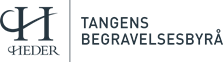    PRISINFORMASJONGRAVFERDGjelder f.o.m 1. januar 2024Vi tar forbehold om trykkfeil i prislistene.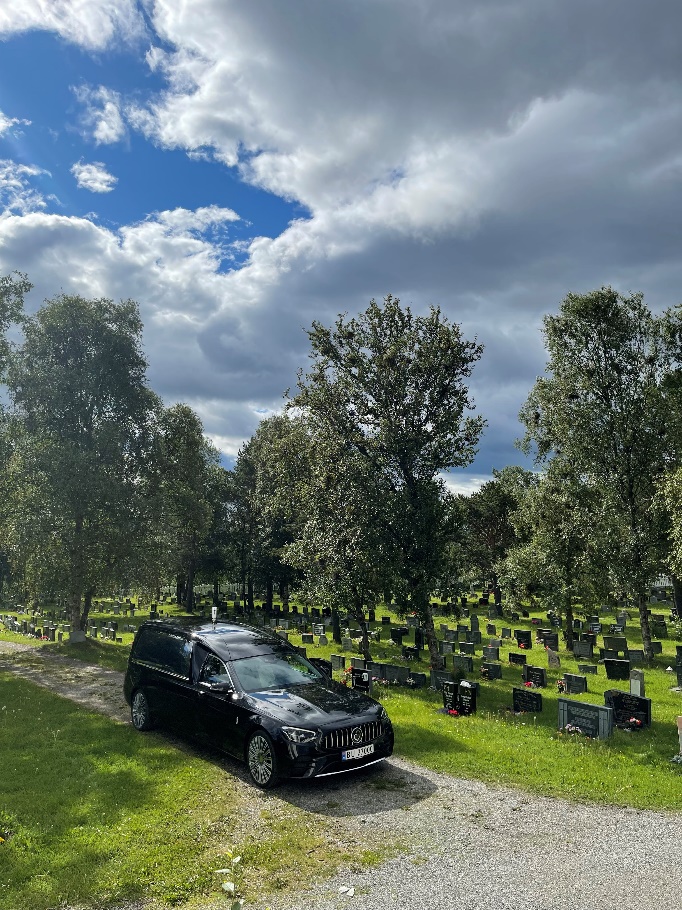 Priseksempel — Alminnelig begravelseAvgiftspliktige varer og tjenester (inkl. MVA)Heder T4 (hvit) kr 11.200Frakt av tom kiste til nedleggelsessted kr 1.500Leie av lys/pynteutstyr i seremonilokalet kr 750Programhefte med bildedesign 22kr pr. stk. (eks. 120 stk.) kr 2.640Byråets honorar, avgiftspliktig del kr 1.600Sum avgiftspliktige varer og tjenester (inkl. MVA) kr 17.690Avgiftsfrie tjenesterStell og nedleggelse i kiste kr 2.000Byråets honorar, avgiftsfri del kr 3.700Bårebil med sjåfør og medhjelper kr 3.500Pynting av lokalet kr. 1.500Assistanse i seremonien, 2 mann, fra kr 1.840Håndtering av NAV-søknad kr 0Bårehenting dagtid kr 1.840Sum avgiftsfrie tjenester kr 14.380*Totalsum kr 32.070*Blomster, annonsering i aviser, solosang, musikk, servering og andre utlegg kommer i tillegg. Avgiftspliktige varer og tjenester (inkl. MVA.)Frakt av tom kiste til nedleggelsessted 					Kr 1.500Leie av lys/pynteutstyr til seremoni 						Kr 750Programhefte med bildedesign 22kr pr. stk.(eks. 120 stk.) 			Kr 2.6408-siders programhefte med bildedesign (inntil 200 eks.) 			Kr 5.500Byråets honorar (avgiftspliktig del) 						Kr 1.600Frakt av gravstein 								Kr 1.900Avgiftsfrie tjenesterNedleggelse i kiste								Kr 2.000Pynting av lokalet								Kr 1.500Assistanse i seremoni (1-2 mann)						Kr 1.840Byråets honorar (avgiftsfri del)						Kr 3.700Bårebil med sjåfør seremonidag						Kr 3.500Assistanse og tilrettelegging ved syning				 	Kr 920 Hjemmebesøk ved samtale							Kr 0Håndtering av NAV-søknad 							Kr 0Montering av gravsteiner bestilt gjennom Tangens 			Kr 1.500Bårehenting, dagtid								Kr 1.840Bårehenting, kveldstid							Kr 2.760Minnestund, dagtid								Kr 920Minnestund, kveldstid							Kr 1.300Tilleggsvarer og tjenester (inkl. MVA.)Roser i kisten (1/2/3 stk.) 							Kr 100 | 150 | 200Gravmerke i tre (kors, hjerte, oval) 						Kr 800Bilde i ramme (sort, hvit) 							Kr 550Kondolanseprotokoll 								Kr 700Minnebok (inkl. porto ved forsendelse)					Kr 1.200Assistanse og oppmøte ved urnenedsettelse	 			Kr 920 / timeSolosanger/musikk fra 							Kr 2.500Streaming av seremoni 							Kr 4.000Skjorte										Kr 550Ved båretransport over 20 kmStartgrunnlag 									Kr 2.100Timespris 									Kr 920Bårebil, pris per kilometer 							Kr 31Egenandel ved transportrefusjon NAV 					Kr 2.868Annonsering i aviser (priser varierer på størrelsen, og hvilken avis)	1-spaltet annonse, fra ca. pris 						Kr 1.000 - 4.0002-spaltet annonse, fra ca. pris 						Kr 1.500 – 7.000Kister Enkel spon kiste 								Kr 6.000Lilje 										Kr 13.600Heder	T4									Kr 11.600Miljøkisten 									Kr 12.200Solid 										Kr 16.000Ornament 17									Kr 13.600Linnea (ikke lagerført - bestillingstid) 					Kr 14.600Nordica 									Kr 12.000Bjørk (ikke lagerført - bestillingstid)						Kr 21.900Natur 										Kr 13.000Furu Natur T3 ubehandlet							Kr 11.600Furu 66 klarlakkert								Kr 9.800Ocean 										Kr 17.900Azur 										Kr 14.200Akvarell 									Kr 13.900Royal (ikke lagerført - bestillingstid) 						Kr 28.500Epok (ikke lagerført - bestillingstid) 						Kr 17.900Continental (ikke lagerført - bestillingstid) 					Kr 40.900Duett (ikke lagerført – bestillingsvare)					Kr 13.900Kontur (ikke lagerført - bestillingstid) 					Kr 29.800Sober 81									Kr 11.000Diamant									Kr 29.000Profil T3									Kr 11.900Standard 15									Kr 11.500Linnea 54 (ikke lagerført – bestillingstid)					Kr 14.400Prisma 19 spon/hvit 								Kr 4.000Toten T4 E.B 									Kr 10.500Toten X.B.L									Kr 11.000BarnekisterHvit 40 cm 									Kr 3.500Hvit 65 cm									Kr 3.800Hvit 75 cm									Kr 3.900Hvit 95 cm									Kr 4.100Hvit 130 cm									Kr 6.700Hvit 170 cm									Kr 8.100UrnerHeim Nordic / Rød / Grønn / Kremhvit					Kr 2.100Heim - Egen Dekor 								Kr 2.900Trostrud Bark Hvit 								Kr 1.100Trostrud Ovum 								Kr 2.900Trostrud Sand									Kr 2.100Trostrud Natur Med Hjerter							Kr 1.600Trostrud Natururne Rose 							Kr 1.600Diamant Rød / Hvit / Sort 							Kr 2.900 Andre priser (inkl. MVA.)Utenbys kremasjonsavgift Fra Tromsø kommune 				Kr 6.510Selvvanningskasse (minstepris) eks. frakt og montering			Kr 1.260 Sommerplanting							Kr 950Høstplanting								Kr 650Lystenning									Kr 300Transportlaken (minstepris)							Kr 700Hygieneartikler (minstepris)							Kr 700Gravkors – led lys								Kr 750